ПАСПОРТ ЧЕРНІВЕЦЬКОЇ ОБЛАСТІ станом на 01.10.2021СИМВОЛІКА РЕГІОНУСИМВОЛІКА РЕГІОНУГерб області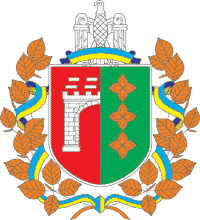 Прапор області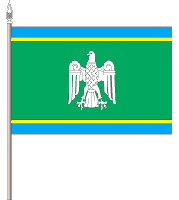 Дата утворення області 7 серпня 1940 рокуАдміністративна карта області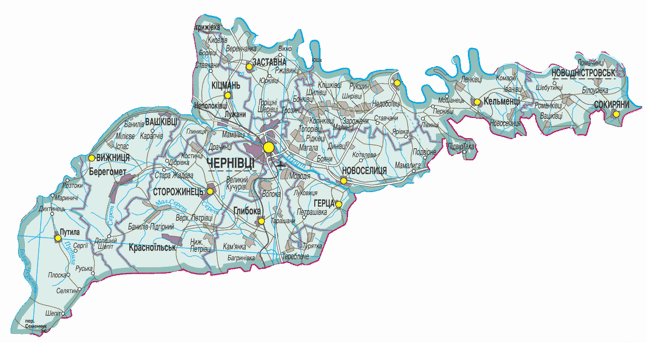 Адміністративна карта областіОбласний центр:м.Чернівці м.Чернівці м.Чернівці Адреса обласної державної адміністрації:58002 м.Чернівці, 10 вул. Грушевського, 1Код: 0372	Тел. 55-15-89   Факс: 55-37-76e-mail: oda@bukoda.gov.ua58002 м.Чернівці, 10 вул. Грушевського, 1Код: 0372	Тел. 55-15-89   Факс: 55-37-76e-mail: oda@bukoda.gov.ua58002 м.Чернівці, 10 вул. Грушевського, 1Код: 0372	Тел. 55-15-89   Факс: 55-37-76e-mail: oda@bukoda.gov.uaЗАГАЛЬНА ХАРАКТЕРИСТИКАЗАГАЛЬНА ХАРАКТЕРИСТИКАЗАГАЛЬНА ХАРАКТЕРИСТИКАЗАГАЛЬНА ХАРАКТЕРИСТИКАКоротка історична довідка про регіон:Коротка історична довідка про регіон:ЧЕРНІВЕЦЬКА ОБЛАСТЬ - унікальний край, в якому поєднані історична доля Північної Буковини та частини Бессарабії. Утворена область 7 серпня 1940 року возз’єднанням північної частини Буковини і Хотинського повіту Бессарабії. Розташований на перехресті магістральних шляхів Центральної, Південної та Східної Європи, цей клаптик української землі, в силу свого геополітичного становища тривалий час перебував у складі інших держав. Після розпаду Галицької держави землі сучасної Чернівецької області потрапили під владу Угорської корони. Згодом, (середина XIV ст.) тут виникло Молдовське князівство, яке невдовзі потрапило у васальну залежність від Туреччини. У кінці XVIII на початку XIX ст. ці землі входили до складу — Австро-Угорської (Буковина) та Російської (Бессарабія) імперій.Якщо австрійський уряд був дещо поміркованішим і розсудливішим щодо долі народів своєї поліетнічної держави, то царський режим здійснював жорстку русифікацію, спрямовану на нищення історичної та національної пам'яті. Певні австрійські кола навіть виношували ідею створення Сполучених Штатів Великої Австрії, побудованої за федеральним національно-територіальним принципом (передбачався й український «штат»). Але крах імперії у першій світовій війні не дав здійснитися цьому задумові. За мирним договором Австрія змушена була відмовитися від своїх володінь на користь Румунії. Буковинські та бессарабські українці внаслідок цього більш, ніж двадцять років перебували у складі Румунії.Процес національно-державного самовизначення буковинських українців зростав і міцнів, на всю силу заявивши про себе на багатотисячному Буковинському вічі 3 листопада 1918 року, на якому конституційним шляхом проголошено природне право українців Буковини на своє державне самовизначення і «прилучення австрійської частини української землі до України». Це фактично була перша вимога народу про створення єдиної соборної Української держави. Бессарабські українці, як відомо, своє право на національно-державне самовизначення здобували збройною боротьбою у Хотинському повстанні у січні 1919 року.У скарбницю не лише національної, а й європейської культури зробили помітний внесок письменники Юрій Федькович та Ольга Кобилянська, Богдан П.Хаждеу та Михай Емінеску, початок творчості якого прийшовся на Чернівці, Карл Францоз та Пауль Целан, композитори Сидір Воробкевич, Чипріан Порумбеску, Єузебій Мандичевський, художники Епамінандос Бучевський, Євген Максимович і Микола Івасюк, оперні співаки Орест Руснак (більш відомий світові як Герлах), Йосип Шмідт, вчені Ганс Гросс, Омелян Калужняцький, Раймунд-Фрідріх Кайндль, Іон Сбієра, Степан Смаль-Стоцький та багато інших діячів.Історично усталені традиції продовжуються і розвиваються у наші дні. Досить назвати імена співаків Дмитра Гнатюка і Софії Ротару, Павла Дворського, Іво Бобула та Лілії Сандулеси, письменників Михайла Івасюка і Михайла Ткача, Йосипа Бурга, Мірчі Лютика, Віталія Колодія, Галини Тарасюк, вчених — академіків Корнія Товстюка, Лук’яна Анатичука, Василя Пішака. У розвитку науки і висококваліфікованих фахівців значну роль відіграють Чернівецький національний університет імені Ю.Федьковича та Буковинський державний медичний університет. Область займає провідне місце в Україні щодо організації медико-екологічної допомоги населенню.ЧЕРНІВЕЦЬКА ОБЛАСТЬ - унікальний край, в якому поєднані історична доля Північної Буковини та частини Бессарабії. Утворена область 7 серпня 1940 року возз’єднанням північної частини Буковини і Хотинського повіту Бессарабії. Розташований на перехресті магістральних шляхів Центральної, Південної та Східної Європи, цей клаптик української землі, в силу свого геополітичного становища тривалий час перебував у складі інших держав. Після розпаду Галицької держави землі сучасної Чернівецької області потрапили під владу Угорської корони. Згодом, (середина XIV ст.) тут виникло Молдовське князівство, яке невдовзі потрапило у васальну залежність від Туреччини. У кінці XVIII на початку XIX ст. ці землі входили до складу — Австро-Угорської (Буковина) та Російської (Бессарабія) імперій.Якщо австрійський уряд був дещо поміркованішим і розсудливішим щодо долі народів своєї поліетнічної держави, то царський режим здійснював жорстку русифікацію, спрямовану на нищення історичної та національної пам'яті. Певні австрійські кола навіть виношували ідею створення Сполучених Штатів Великої Австрії, побудованої за федеральним національно-територіальним принципом (передбачався й український «штат»). Але крах імперії у першій світовій війні не дав здійснитися цьому задумові. За мирним договором Австрія змушена була відмовитися від своїх володінь на користь Румунії. Буковинські та бессарабські українці внаслідок цього більш, ніж двадцять років перебували у складі Румунії.Процес національно-державного самовизначення буковинських українців зростав і міцнів, на всю силу заявивши про себе на багатотисячному Буковинському вічі 3 листопада 1918 року, на якому конституційним шляхом проголошено природне право українців Буковини на своє державне самовизначення і «прилучення австрійської частини української землі до України». Це фактично була перша вимога народу про створення єдиної соборної Української держави. Бессарабські українці, як відомо, своє право на національно-державне самовизначення здобували збройною боротьбою у Хотинському повстанні у січні 1919 року.У скарбницю не лише національної, а й європейської культури зробили помітний внесок письменники Юрій Федькович та Ольга Кобилянська, Богдан П.Хаждеу та Михай Емінеску, початок творчості якого прийшовся на Чернівці, Карл Францоз та Пауль Целан, композитори Сидір Воробкевич, Чипріан Порумбеску, Єузебій Мандичевський, художники Епамінандос Бучевський, Євген Максимович і Микола Івасюк, оперні співаки Орест Руснак (більш відомий світові як Герлах), Йосип Шмідт, вчені Ганс Гросс, Омелян Калужняцький, Раймунд-Фрідріх Кайндль, Іон Сбієра, Степан Смаль-Стоцький та багато інших діячів.Історично усталені традиції продовжуються і розвиваються у наші дні. Досить назвати імена співаків Дмитра Гнатюка і Софії Ротару, Павла Дворського, Іво Бобула та Лілії Сандулеси, письменників Михайла Івасюка і Михайла Ткача, Йосипа Бурга, Мірчі Лютика, Віталія Колодія, Галини Тарасюк, вчених — академіків Корнія Товстюка, Лук’яна Анатичука, Василя Пішака. У розвитку науки і висококваліфікованих фахівців значну роль відіграють Чернівецький національний університет імені Ю.Федьковича та Буковинський державний медичний університет. Область займає провідне місце в Україні щодо організації медико-екологічної допомоги населенню.Географічні дані та ресурсний потенціалГеографічні дані та ресурсний потенціалЧернівецька область розташована в західній частині України на кордоні з Молдовою та Румунією в передгір’ї  Карпат, площа 809,6 тис. га, що складає 1,3 % території держави. У регіоні виражені, переважно, два типи рельєфу: гірський - в Карпатах, і рівнинний - у Прутсько - Дністровському межиріччі. Перехідною зоною між цими головними типами рельєфу є горбисте передгір’я. Фізико-географічні умови області великою мірою визначають різноманітність його природних ресурсів.На території області налічується 175 родовищ, втому числі 11 об’єктів обліку комплексних родовищ, з 17 видів корисних копалин. Всього розробляється 64 родовищ корисних копалин.Мінерально-сировинна база області на 79,5% складається із сировини для виробництва будівельних матеріалів, на 14,6% з питних, технічних в мінеральних вод, на 4,7% з паливно-енергетичних корисних копалин (газ, газоконденсат), на 1,2% - гірничо-хімічних корисних копалин.В межах області знаходиться 8 родовищ вуглеводнів, з них: 1 - нафтове, 6 - газових, 1 - газоконденсатне. Видобувні запаси нафти обліковуються на Лопушнянському нафтовому родовищі в кількості 3,117 млн т (2,76% від запасів в Україні). В області налічується 116 родовищ корисних копалин, що застосовуються у будівництві, з яких 30 або 25,9% розробляються. Гіпс і ангідрит представлені 5-ма родовищами з загальними запасами 58,3 млн т (11,91 % від запасів України).В області знаходиться 4 пісчаних родовищ та 13 – піщано-гравійної суміші. Камінь будівельний в області представлений 5 родовищами, які не розробляються. Камінь пиляний представлений 4 родовищами.Цегельно-черепична сировина зосереджена на 79 родовищах.Ґрунти у Чернівецькій області можна об'єднати в такі основні типи та підтипи: 1) дерново-підзолисті (поверхнево-оглеєні і сильноглейові); 2) сірі опідзолені (ясно-сірі, сірі та темно-сірі); 3) чорноземи (опідзолені, глибокі та неглибокі малогумусні); 4) гідроморфні (лучні, лучно-болотні та болотні);   5) дернові; 6) гірські (буроземно-підзолисті, бурі та дерново-буроземні).Географічне розміщення окремих ґрунтових типів і підтипів зумовлене природними ландшафтами, які на території Чернівецької області утворюють три добре виявлені провінції: Карпатську гірсько-лісову, Передкарпатську височинну лісолучну і Прут-Дністровську височинну лісостепову. Кожна зі згаданих провінцій відзначається своїм специфічним спектром ґрунтів. Наприклад, у Карпатах поширені ґрунти буроземного типу, у Передкарпатті – переважно ґрунти підзолистого типу, на Прут-Дністровській височині – здебільшого ґрунти чорноземного типу.Загальна площа лісів Чернівецької області становить 259,7 тис. га, це 32,1% усієї території області. Основними постійними лісокористувачами є державні лісогосподарські підприємства обласного управління лісового господарства: ДП «Берегометське лісомисливське господарство», ДП «Путильський лісгосп», ДП «Сокирянський лісгосп», ДП «Сторожинецький лісгосп», ДП «Чернівецький лісгосп», ДП «Хотинський лісгосп» та державні спеціалізовані лісогосподарські підприємства які ведуть лісове господарство на площі 234,5 тис. га. Національні природні парки  займають площу 18471 га з них: «Вижницький» – 8243,6 га «Хотинський» – 3109,9 га , «Черемоський» – 7117,5 га. Запас деревини в лісах області становить 62,9 млн м3, у тому числі стиглих і перестиглих насаджень – 16,9 млн м3, що створює можливість рівномірного користування на перспективу.Річкова мережа області належить до басейнів трьох річок Прута, Сірету і Дністра, які займають, відповідно, 49,2%, 25,5% і 25,3% її території. Річки басейну Дністра представлені невеликими водотоками, кількість і довжина яких становлять, відповідно, 4,5% та 10% від сумарних щодо області показників.В залежності від площі басейну річки поділяються на великі, середні і малі. До великих належать водотоки, які мають водозбірну площу понад 50 тис км2, середніх – більше 2 і до 50 тис км2 і малих – до 2 тис км2.Відповідно до цієї класифікації на території області виділяються:1) одна велика річка: - р. Дністер загальною довжиною 1352 км (в межах області – 290 км);2) чотири середні річки:  - р. Сірет загальною довжиною 513 км (в межах області – 100 км); - р. Прут загальною довжиною 989 км (в межах області – 108 км); - р. Черемош загальною і довжиною 80 км.  - р. Сучава загальною довжиною 140 км (в межах області – 28 км);3) 4235 малих річок загальною довжиною 8360 км. На території  області розташовані 5 водосховищ сумарною площею 6136 га і орієнтовним об’ємом 1200,92 млн м3. В області нараховується 1243 ставки загальною площею 4523,51 га та орієнтовним об’ємом 45,235 млн м3.  На території області нараховується 17 озер загальною площею 57,5 га і орієнтовним об’ємом 0,575 млн м3. Ці водні об’єкти поширені у заплавах річок та карстових пониженнях Прут-Дністровського межиріччя.  Чернівецька область розташована в західній частині України на кордоні з Молдовою та Румунією в передгір’ї  Карпат, площа 809,6 тис. га, що складає 1,3 % території держави. У регіоні виражені, переважно, два типи рельєфу: гірський - в Карпатах, і рівнинний - у Прутсько - Дністровському межиріччі. Перехідною зоною між цими головними типами рельєфу є горбисте передгір’я. Фізико-географічні умови області великою мірою визначають різноманітність його природних ресурсів.На території області налічується 175 родовищ, втому числі 11 об’єктів обліку комплексних родовищ, з 17 видів корисних копалин. Всього розробляється 64 родовищ корисних копалин.Мінерально-сировинна база області на 79,5% складається із сировини для виробництва будівельних матеріалів, на 14,6% з питних, технічних в мінеральних вод, на 4,7% з паливно-енергетичних корисних копалин (газ, газоконденсат), на 1,2% - гірничо-хімічних корисних копалин.В межах області знаходиться 8 родовищ вуглеводнів, з них: 1 - нафтове, 6 - газових, 1 - газоконденсатне. Видобувні запаси нафти обліковуються на Лопушнянському нафтовому родовищі в кількості 3,117 млн т (2,76% від запасів в Україні). В області налічується 116 родовищ корисних копалин, що застосовуються у будівництві, з яких 30 або 25,9% розробляються. Гіпс і ангідрит представлені 5-ма родовищами з загальними запасами 58,3 млн т (11,91 % від запасів України).В області знаходиться 4 пісчаних родовищ та 13 – піщано-гравійної суміші. Камінь будівельний в області представлений 5 родовищами, які не розробляються. Камінь пиляний представлений 4 родовищами.Цегельно-черепична сировина зосереджена на 79 родовищах.Ґрунти у Чернівецькій області можна об'єднати в такі основні типи та підтипи: 1) дерново-підзолисті (поверхнево-оглеєні і сильноглейові); 2) сірі опідзолені (ясно-сірі, сірі та темно-сірі); 3) чорноземи (опідзолені, глибокі та неглибокі малогумусні); 4) гідроморфні (лучні, лучно-болотні та болотні);   5) дернові; 6) гірські (буроземно-підзолисті, бурі та дерново-буроземні).Географічне розміщення окремих ґрунтових типів і підтипів зумовлене природними ландшафтами, які на території Чернівецької області утворюють три добре виявлені провінції: Карпатську гірсько-лісову, Передкарпатську височинну лісолучну і Прут-Дністровську височинну лісостепову. Кожна зі згаданих провінцій відзначається своїм специфічним спектром ґрунтів. Наприклад, у Карпатах поширені ґрунти буроземного типу, у Передкарпатті – переважно ґрунти підзолистого типу, на Прут-Дністровській височині – здебільшого ґрунти чорноземного типу.Загальна площа лісів Чернівецької області становить 259,7 тис. га, це 32,1% усієї території області. Основними постійними лісокористувачами є державні лісогосподарські підприємства обласного управління лісового господарства: ДП «Берегометське лісомисливське господарство», ДП «Путильський лісгосп», ДП «Сокирянський лісгосп», ДП «Сторожинецький лісгосп», ДП «Чернівецький лісгосп», ДП «Хотинський лісгосп» та державні спеціалізовані лісогосподарські підприємства які ведуть лісове господарство на площі 234,5 тис. га. Національні природні парки  займають площу 18471 га з них: «Вижницький» – 8243,6 га «Хотинський» – 3109,9 га , «Черемоський» – 7117,5 га. Запас деревини в лісах області становить 62,9 млн м3, у тому числі стиглих і перестиглих насаджень – 16,9 млн м3, що створює можливість рівномірного користування на перспективу.Річкова мережа області належить до басейнів трьох річок Прута, Сірету і Дністра, які займають, відповідно, 49,2%, 25,5% і 25,3% її території. Річки басейну Дністра представлені невеликими водотоками, кількість і довжина яких становлять, відповідно, 4,5% та 10% від сумарних щодо області показників.В залежності від площі басейну річки поділяються на великі, середні і малі. До великих належать водотоки, які мають водозбірну площу понад 50 тис км2, середніх – більше 2 і до 50 тис км2 і малих – до 2 тис км2.Відповідно до цієї класифікації на території області виділяються:1) одна велика річка: - р. Дністер загальною довжиною 1352 км (в межах області – 290 км);2) чотири середні річки:  - р. Сірет загальною довжиною 513 км (в межах області – 100 км); - р. Прут загальною довжиною 989 км (в межах області – 108 км); - р. Черемош загальною і довжиною 80 км.  - р. Сучава загальною довжиною 140 км (в межах області – 28 км);3) 4235 малих річок загальною довжиною 8360 км. На території  області розташовані 5 водосховищ сумарною площею 6136 га і орієнтовним об’ємом 1200,92 млн м3. В області нараховується 1243 ставки загальною площею 4523,51 га та орієнтовним об’ємом 45,235 млн м3.  На території області нараховується 17 озер загальною площею 57,5 га і орієнтовним об’ємом 0,575 млн м3. Ці водні об’єкти поширені у заплавах річок та карстових пониженнях Прут-Дністровського межиріччя.  Демографічні даніДемографічні даніНа 1 жовтня 2021 року в області проживало 892,7 тис. осіб. Упродовж січня – вересня 2021 року чисельність наявного населення зменшилась на 3829 осіб.Кількість живонароджених за січень – вересень 2021 року зменшилась, порівняно з січнем – вереснем 2020 року, на 138 осіб і становила 5954 особи. У січні – вересні 2021 року смертність становила 10011 осіб, що на 1080 осіб більше, порівняно з відповідним періодом 2020 року.  Національний склад населення: 75% – українці; 12,5% – румуни; 7,3% – молдавани; 4,1% – росіяни; 0,3% – поляки; 0,2% – білоруси; 0,2% – євреї; 0,4% – інші національності.На 1 жовтня 2021 року в області проживало 892,7 тис. осіб. Упродовж січня – вересня 2021 року чисельність наявного населення зменшилась на 3829 осіб.Кількість живонароджених за січень – вересень 2021 року зменшилась, порівняно з січнем – вереснем 2020 року, на 138 осіб і становила 5954 особи. У січні – вересні 2021 року смертність становила 10011 осіб, що на 1080 осіб більше, порівняно з відповідним періодом 2020 року.  Національний склад населення: 75% – українці; 12,5% – румуни; 7,3% – молдавани; 4,1% – росіяни; 0,3% – поляки; 0,2% – білоруси; 0,2% – євреї; 0,4% – інші національності.Адміністративно-територіальний устрійАдміністративно-територіальний устрійМежує з Івано-Франківською, Тернопільською, Хмельницькою, Вінницькою областями, Румунією та Республікою Молдова.Територією області проходить державний кордон протяжністю , у тому числі: з Румунією – , з Республікою Молдова – .Обласний центр - м. Чернівці. Кількість районів – 3: Вижницький, Дністровський, Чернівецький. Кількість населених пунктів: 417, у тому числі: 11 міст, 8 селищ міського типу, 398 сіл.Область включає в себе 1 обласну та 3 районних адміністрацій.На території Чернівецької області створено 52 територіальні громади, до складу яких увійшли 417 населених пунктів області.Площа території територіальних громад складає 809,6 км2.Усі територіальні громади з 01 січня 2021 року переведені на прямі міжбюджетні відносини з Державним бюджетом України.Межує з Івано-Франківською, Тернопільською, Хмельницькою, Вінницькою областями, Румунією та Республікою Молдова.Територією області проходить державний кордон протяжністю , у тому числі: з Румунією – , з Республікою Молдова – .Обласний центр - м. Чернівці. Кількість районів – 3: Вижницький, Дністровський, Чернівецький. Кількість населених пунктів: 417, у тому числі: 11 міст, 8 селищ міського типу, 398 сіл.Область включає в себе 1 обласну та 3 районних адміністрацій.На території Чернівецької області створено 52 територіальні громади, до складу яких увійшли 417 населених пунктів області.Площа території територіальних громад складає 809,6 км2.Усі територіальні громади з 01 січня 2021 року переведені на прямі міжбюджетні відносини з Державним бюджетом України.ПОТЕНЦІАЛ ОБЛАСТІПОТЕНЦІАЛ ОБЛАСТІПОТЕНЦІАЛ ОБЛАСТІПОТЕНЦІАЛ ОБЛАСТІПитома вага регіону в економіці України за обсягомПитома вага регіону в економіці України за обсягомПитома вага регіону в економіці України за обсягомВаловий регіональний продукт за 2019 рік становить 41660,0 млн грн або 1,0% від загального обсягу по Україні. Порівняно з 2018 роком, збільшився на 5,1%. Промисловий потенціал:Промисловий потенціал:Промисловий потенціал:Промисловий потенціал області визначають близько 250 підприємств. Основу галузевої структури промислового комплексу становлять енергетична сфера; харчова; легка промисловість; машинобудування; виробництво меблів, іншої продукції, ремонт і монтаж  машин і устаткування; виробництво гумових і пластмасових виробів, іншої неметалевої мінеральної продукції; деревообробна промисловість, які формують значну частку створюваної валової доданої вартості у галузі.За підсумками роботи промислового комплексу Чернівецької області за січень – вересень 2021 року індекс виробництва промислової продукції склав 97,0% (по Україні – 101,4%), у тому числі в добувній промисловості і розробленні кар’єрів – 121,5%, переробній промисловості – 97,0%, постачанні електроенергії, газу, пари та кондиційованого повітря – 94,6%.  У січні – вересні 2021 року промисловими підприємствами області реалізовано продукції на 13063,7 млн грн, що на 33,9% або 3310,1 млн грн більше, ніж у січні – вересні 2020 року (9753,5 млн грн).Підприємства добувної та переробної промисловості реалізували промислової продукції на суму 5667,6 млн грн або 43,4% від загальнообласного обсягу реалізованої промислової продукції, в тому числі добувної промисловості на 123,9 млн грн, переробної промисловості на 5543,7 млн грн.У постачанні електроенергії, газу, пари та кондиційованого повітря обсяги реалізованої продукції становили 7184,9 млн грн або 55,0% від загальнообласного обсягу реалізованої промислової продукції.Підприємствами, що здійснюють діяльність в галузі водопостачання, каналізації, поводження з відходами реалізовано послуг на суму 211,2 млн грн, що становить 1,6% від загальнообласного обсягу реалізації продукції (робіт, послуг).Агропромисловий потенціал:Агропромисловий потенціал:Агропромисловий потенціал:Станом на 01.10.2021  земельний фонд області склав – 809,6 тис. га, з них 469,7 тис. га – сільськогосподарські угіддя, в тому числі: 330,8 тис. га – рілля, 40,9 тис. га – сіножаті, 67,8 тис. га – пасовища, 30,2 тис. га – багаторічні насадження.Виробництвом сільськогосподарської продукції в регіоні займаються 705 підприємств різних форм власності та господарювання і 171,4 тис. особистих селянських господарств. Всіма категоріями господарств вироблено валової продукції сільського господарства (у постійних цінах 2016 року) на суму 7544,4 млн грн (в т.ч. рослинництва – 5419,2 млн грн, тваринництва – 2125,2 млн грн). Індекс виробництва становив 101,5% до відповідного періоду 2020 року. В структурі валової продукції господарствами населення вироблено 77,3% її обсягу, а сільгосппідприємствами – 22,7%. Індекс виробництва валової продукції рослинництва склав 105,6%, тваринництва – 92,3%. Зовнішньоекономічна діяльність:Зовнішньоекономічна діяльність:Зовнішньоекономічна діяльність:У січні – вересні 2021 року обсяг експорту товарів становив 153,9 млн дол. США і зріс на 35,0% у порівнянні з відповідним періодом 2020 року; обсяг імпорту товарів – 138,4 млн дол. США і збільшився на 13,4%. Сальдо зовнішньоторговельного балансу було позитивним і становило 15,5 млн дол. США.Обсяг експорту товарів до країн Європейського Союзу збільшився на 35,5% і становив 118,1 млн дол. США (76,8% від загального експорту області).Зовнішньоторговельні операції товарами проводилися з партнерами з 95 країн світу, основними з яких є Румунія, Німеччина, Польща, Республіка Молдова, Литва, Білорусь, Велика Британія, Італія, Нідерланди, Китай, Туреччина, США.Найвищі обсяги експортних поставок здійснювалися до Румунії (59,2 млн дол. США або 38,5% від загального обсягу експорту), Німеччини (14,0 млн дол. США або 9,1%), Польщі (12,0 млн дол. США або 7,8%), Республіки Молдова (9,2 млн дол. США або 6,0%), Литви (6,6 млн дол. США або 4,3%), Республіки Білорусь (5,5 млн дол. США або 3,6%), Великої Британії (5,0 млн дол. США або 3,3%), Італії (4,9 млн дол. США або 3,2%), Нідерландів (4,7 млн дол. США або 3,0%), Австрії (3,4 млн дол. США або 2,2%) тощо.У товарній структурі експорту переважали: деревина і вироби з деревини (43,0 млн дол. США або 27,9% від загального експорту), машини, обладнання та механізми; електротехнічне обладнання (41,7 млн дол. США або 27,1%), меблі (17,7 млн дол. США або 11,5%), текстильні матеріали та текстильні вироби (12,7 млн дол. США або 8,3%), недорогоцінні метали та вироби з них (10,4 млн дол. США або 6,8%), продукти рослинного походження (10,0 млн дол. США або 6,5%), полімерні матеріали, пластмаси та вироби з них (6,1 млн дол. США або 4,0%), готові харчові продукти (3,4 млн дол. США або 2,2%) тощо.Відбулося зростання експортних поставок недорогоцінних металів та виробів з них – на 5,9 млн дол. США (у 2,3 рази), полімерних матеріалів, пластмас та виробів з них – на 3,1 млн дол. США (у 2 рази), меблів – на 6,5 млн дол. США (на 57,7%), деревини і виробів з деревини – на 13,1 млн дол. США (на 43,7%), машин, обладнання та механізмів; електротехнічного обладнання – на 10,8 млн дол. США (на 35,7%), продуктів рослинного походження – на 2,3 млн дол. США (на 30,2%).Залучення інвестицій:Залучення інвестицій:Залучення інвестицій:Загальний обсяг внесених з початку інвестування в область прямих іноземних інвестицій (акціонерного капіталу), станом на 30.06.2021, становив 60,4 млн дол. США, що на 8,6% або на 4,8 млн дол. США більше обсягів інвестицій станом на 31.12.2020 (55,6 млн дол. США). Найбільше інвестицій спрямовано у промисловість – 71,4% від загального обсягу, установи сфери операцій з нерухомим майном – 11,4%, оптову та роздрібну торгівлю; ремонт автотранспортних засобів і мотоциклів – 11,3%, сільське, лісове та рибне господарство – 3,0%, сферу будівництва – 1,5%, сферу адміністративного та допоміжного обслуговування – 0,5%.Прямі іноземні інвестиції надійшли в економіку області з 36 країн світу. Найбільшими країнами-інвесторами є Кіпр, Австрія, Туреччина, Німеччина, Італія, Польща, Сполучене Королівство Великої Британії та Північної Ірландії, Румунія, Чехія.Розвиток підприємництва:Розвиток підприємництва:Розвиток підприємництва:Станом на 01.10.2021 (за інформацією Головного управління Державної податкової служби у Чернівецькій області) в області на податковому обліку перебувало 61,0 тис. суб’єктів господарської діяльності – платників податків (в тому числі 17,5 тис. юридичних та 43,5 тис. фізичних осіб – підприємців), що на 909 суб’єктів більше, ніж станом на 01.01.2021. Фактично здійснювали господарську діяльність 59,3 тис. суб’єктів господарської діяльності, у тому числі 16,0 тис. юридичних та 43,3 тис. фізичних осіб - підприємців. Станом на 01.10.2021 суб’єктами господарювання малого та середнього бізнесу до бюджетів усіх рівнів та державних цільових фондів сплачено 3459,5 млн грн податків і зборів, що на 531,9 млн грн або 18,2% більше, у порівнянні з 01.10.2020. Із загальної суми коштів малими підприємствами сплачено              1125,0 млн грн (на 185,6 млн грн або 19,8% більше, ніж станом на 01.10.2020), середніми підприємствами – 2334,5 млн грн (на                 346,3 млн грн або 17,4% більше).Від суб’єктів малого підприємництва, які застосовують спрощену систему оподаткування (єдиний податок) станом на 01.10.2021 до бюджету надійшло 414,9 млн грн.Питома вага надходжень до Зведеного бюджету від суб’єктів малого та середнього підприємництва станом на 01.10.2021 складала 73,6%, що на 0,5 відсоткових пунктів менше, порівняно з станом на 01.10.2020.На виконання заходів Комплексної програми розвитку малого та середнього підприємництва у Чернівецькій області на 2021-2022 роки у 2021 році з обласного бюджету виділено 690,0 тис. грн.Станом на 01.10.2021 на заходи з проведення курсів професійної перепідготовки військовослужбовців та членів їх сімей за спеціальністю «Організація та управління підприємницькою діяльністю» профінансовано 45,0 тис. грн.З метою створення сприятливих умов для розвитку власного або започаткування нового бізнесу в області реалізується Державна програма «Доступні кредити 5-7-9%». Програма стимулює розвиток мікро- та малого бізнесу, створення нових робочих місць тощо. Одержання кредитів дозволяє активізувати та стимулювати підприємницьку діяльність в області, крім того збільшити надходження до місцевих бюджетів. До реалізації зазначеної Програми долучилось широке коло банківських установ регіону.Станом на 04.10.2021 в рамках Програми укладено кредитних договорів з суб’єктами господарювання на суму близько 953,0 млн грн.Станом на 01.10.2021 в області функціонують: 35 Центрів надання адміністративних послуг (ЦНАП) територіальних громад: Берегометської, Вашківецької, Вашковецької, Вижницької, Вікнянської, Великокучурівської, Волоківської, Герцаївської, Глибоцької, Кельменецької, Кіцманської, Кострижівської, Клішковецької, Красноїльської, Магальської, Мамалигівська, Мамаївської, Новоселицької, Новодністровської, Недобоївської, Неполоковецької, Острицької, Путильської, Рукшинської,  Сокирянської, Селятинської, Ставчанської, Сторожинецької, Тереблеченської, Топорівської,  Хотинської, Усть-Путильської, Чернівецької, Чагорської, Юрковецької;3 - територіальних підрозділи ( с. Іспас, с. Молодія, с. Рідківці);51 - віддалене робоче місце (с. Замостя, с.Карапчів, с.Шишківці, с.Снячів, с.Мілієве, с.Черешенька, с.Чорногузи, с.Виженка, с.Багна, с.Опришени, с.Димка, с. Черепківці, с.Стерче, с.Давидівци, с.Кліводин, с.Ошихліби, с.Валява, с.Суховерхів, с.Лашківка, с.Іванківці, с.Шипинці, м.Заставна, с. Рухотин, с.Поляна, с. Малинці, с. Шилівці, с. Перебиківці, с.Санківці, с.Драниця, с.Балківці, с.Подвірне, с.Несвоя, с.Стальнівці, Першотравневого району, Садгірського району,с. Коровія,  с.Чорнівка, с. Ставчани, с. Керстенці, с.Долиняни, с. Горбова, с. Чепоноси, с.Рашків, с. Пригородок, с.Плоска, с.Шепіт, ВРМ с.Верхні Синівці, с. Грозинці, с. Бочківці, с. Колінківці, с. Луковиця), роботу яких забезпечують 153 адміністратори.За січень – вересень 2021 року Центрами надання адміністративних послуг області надано 198,9 тис. послуг, що на 51,8% більше ніж за аналогічний період минулого року.Розвиток будівництва:Розвиток будівництва:Розвиток будівництва:У січні – вересні 2021 року підприємствами області виконано будівельних робіт на суму 996,1 млн грн, що на 39,1% менше (по Україні збільшився на 3,2%), порівняно з січнем – вереснем 2020 року.  Обсяг виконаних будівельних робіт зменшився за рахунок будівництва інженерних споруд на 16,8%, житлових будівель на 25,1% та нежитлових будівель на 53,4%.Розвиток торгівлі:Розвиток торгівлі:Розвиток торгівлі:У січні – вересні 2021 року оборот роздрібної торгівлі становив 15216,4 млн грн, що на 28,1% більше, (по Україні – на 12,2%) обсягу січня – вересня 2020 року.Розвиток транспорту:Розвиток транспорту:Розвиток транспорту:У січні – вересні 2021 року підприємствами автомобільного транспорту перевезено (з урахуванням перевезень підприємцями – фізичними особами) 1331,9 тис. тонн вантажів, що на 48,5% більше, ніж у січні – вересні 2020 року. Обсяг вантажообігу зменшився на 14,1% і склав 461,0 млн ткм.Пасажирським автомобільним транспортом перевезено 9,5 млн пасажирів, що на 4,2% менше, ніж за січень – вересень 2020 року. Обсяг пасажирообігу збільшився на 12,0% і становив 304,5 млн пас. км.Бюджет:Бюджет:Бюджет:За січень – вересень 2021 року до державного бюджету надійшло податків, зборів і обов’язкових платежів у сумі 6538,1 млн грн, що на 39,9% більше, ніж у січні – вересні 2020 року, у тому числі до загального фонду – 6162,2 млн грн, спеціального – 375,9 млн грн.До загального та спеціального фондів місцевих бюджетів області надійшло доходів (без трансфертів) у сумі 3297,9 млн грн, що на 545,8 млн грн або на 19,8% більше, ніж у січні – вересні 2020 року.До загального фонду місцевих бюджетів мобілізовано 3065 млн грн. Порівняно з січнем – вереснем 2020 року, надходження до загального фонду збільшились по обласному бюджету та територіальних громадах (крім Тереблеченської і Карапчівської сільських) на загальну суму 525,1 млн грн (20,7%).В розрізі основних доходних джерел до загального фонду місцевих бюджетів надійшло:- податку на доходи фізичних осіб – у сумі 1937,2 млн грн (63% надходжень загального фонду), що на 370,3 млн грн або на 23,6% більше ніж за січень – вересень 2020 року;- єдиного податку – 414,9 млн грн (14% надходжень загального фонду) та на 81,2 млн грн (24,3%) більше, ніж за січень – вересень 2020 року;- плати за землю – 311,1 млн грн (10% надходжень загального фонду), що на 44,7 млн грн (16,8%) більше, ніж за січень – вересень 2020 року;- акцизного податку з реалізації суб'єктами господарювання роздрібної торгівлі підакцизних товарів (алкогольні та тютюнові вироби) – 96 млн грн (3% надходжень загального фонду) та на 13,9 млн грн (17%) більше, ніж за січень-вересень 2020 року;- акцизного податку з вироблених в Україні та ввезених на митну територію України підакцизних товарів (продукції) (Пальне) – 65,6 млн грн (2% надходжень загального фонду), що на 29,3 млн грн (-30,9%) менше, ніж за січень – вересень 2020 року; - плати за надання адміністративних послуг – 58,7 млн грн (2% надходжень загального фонду) та на 14,9 млн грн (34,1%) більше, ніж за січень – вересень 2020 року.До спеціального фонду місцевих бюджетів надійшло доходів у сумі 
232,9 млн грн, що на 20,7 млн грн або на 9,7% більше, ніж за січень – вересень 2020 року.Виконання видаткової частини місцевих бюджетів за січень – вересень 2021 року становить 6237,5 млн грн, у тому числі загального фонду – 
5485,8 млн грн, спеціального фонду – 751,8 млн грн.  Соціальна та гуманітарна сфераСоціальна та гуманітарна сфераСоціальна та гуманітарна сфераСоціальна та гуманітарна сфераОсвіта:Освіта:Освіта:У 2020/2021 навчального року в області з урахуванням філій функціонує 366 закладів дошкільної освіти, в яких охоплено дошкільною освітою 28,3 тис. дітей;  349 закладів загальної середньої освіти, в яких охоплено освітою 108,0 тис. учнів; 48 позашкільних навчальних закладів, в яких охоплено позашкільною освітою 75,9 тис. осіб; 15 закладів професійно-технічної освіти, в яких охоплено освітою 6,0 тис. осіб; 30 закладів вищої освіти І-ІV рівнів акредитації, з яких 21 державної форми власності, 5 комунальної і 4 приватної, в яких навчається 32,1 тис. осіб.Станом на 01.10.2021 на території області функціонує 51 опорна школа, які мають 66 філій. В опорних школах та їх філіях навчається загалом 22334 учнів. Організовано 100% підвезення учнів до місця навчання і додому дітей сільської місцевості (3947 учнів).Забезпечено на 100% безперешкодний доступ людей з обмеженими фізичними можливостями до усіх закладів загальної середньої освіти та шкіл інтернатного типу.Охорона здоров’я:Охорона здоров’я:Охорона здоров’я:На 01.10.2021 в Чернівецькій області функціонує 83 заклади: із них лікарняних закладів – 28, самостійних амбулаторно-поліклінічних закладів – 44 (18 ЦПМСД (в тому числі 5 центрів територіальних громад – Вашківецький, Вижницький, Глибоцький, Клішковецький та Новодністровський)), інших  закладів – 7 (будинок дитини, центр служби крові, центр екстреної медичної допомоги та медицини катастроф, бюро судмедекспертизи, патологоанатомічне бюро, інформаційно-аналітичний центр медичної статистики, МСЕК та 4 стоматологічні поліклініки.В області функціонує 187 АЗПСМ та 189 ФАП.Стаціонарну допомогу станом на 01.10.2021 надають 23 лікарняних заклади та 5 диспансерів із стаціонарами. Загальна потужність ліжкового фонду становить 5784 ліжок (бюджетні та госпрозрахункові) або 67,4 ліжка на 10 тис. населення.Культура:Культура:Культура:В області функціонує 379 бібліотек, 383 клубний заклад, 53 мистецьких шкіл, 7  установ кіно, 148 музеїв (9 – комунальних та 139 – громадських музеїв), 2 професійні театри, 2 концертних та філармонійних зали, обласний фаховий коледж мистецтв імені С.Воробкевича, Буковинський центр культури і мистецтв. При бібліотеках області функціонує 72 інформаційно-ресурсних центри, створено 38 електронних баз даних. В області на державному обліку і під охороною держави налічується 1767 об’єктів, із яких 762 – пам’ятки архітектури і містобудування (80 – національного значення), 477 – пам’яток історії, 470 – пам’яток археології, 58 – пам’яток монументального мистецтва.Спорт та туризм:Спорт та туризм:Спорт та туризм:В області функціонує 2230 спортивних споруд в т.ч.: 31  стадіон, 1572 площинні споруди, 241 приміщення для фізкультурно-оздоровчих занять, 351 спортивний зал площею не менше 162 м2, 11 плавальних басейни, 16 стрілецьких тирів, 1 стрілецький стенд, 1 стрільбище для стрільби з лука, 1 велотрек, 1 кінноспортивна база, 2  споруди зі штучним льодом, 1 веслувально-спортивна база, 1  лижна база на 100 пар лиж і більше.Працює 33 спортивних заклади, в яких займаються 11391 учнів. За категорійністю спортивних шкіл: 2 – мають вищу категорію, 4 ДЮСШ мають І категорію, 6 ДЮСШ мають ІІ категорію, 21 ДЮСШ без категорії.Туристичні послуги надавали 55 суб’єктів туристичної діяльності, з них 6 туроператорів і 49 турагентів. Розроблено 90 туристичних маршрутів.  Діє 99 сільських приватних садиб.